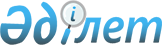 О признании утратившим силу приказа Министра индустрии и торговли Республики Казахстан от 23 февраля 2006 года № 67Приказ Министра индустрии и торговли Республики Казахстан от 22 апреля 2009 года № 109

      В соответствии с пунктом 1-1 статьи 27 Закона Республики Казахстан "О нормативных правовых актах", ПРИКАЗЫВАЮ: 



      1. Признать утратившим силу приказ Министра индустрии и торговли Республики Казахстан от 23 февраля 2006 года № 67 "Об утверждении Правил конкурсного отбора независимых директоров акционерных обществ (институтов развития)". 



      2. Настоящий приказ вступает в силу со дня подписания.       Министр                                    В. Школьник. 
					© 2012. РГП на ПХВ «Институт законодательства и правовой информации Республики Казахстан» Министерства юстиции Республики Казахстан
				